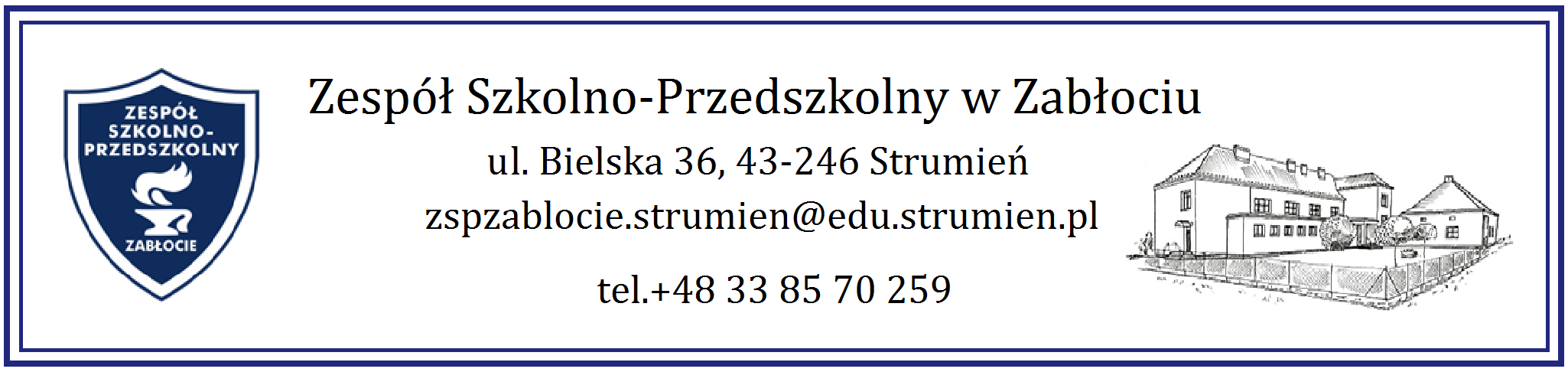 WNIOSEK O OBJĘCIE OPIEKĄ ŚWIETLICOWĄProszę o objęcie opieką świetlicową ucznia kl…………………….…………………………………………………………………………..(imię i nazwisko dziecka)II. Oświadczenie rodziców/opiekunów o zatrudnieniu Oświadczam, że:□ jestem pracownikiem zatrudnionym w podmiotach wykonujących działalność leczniczą;□ jestem pracownikiem realizującym zadania związane z zapobieganiem, przeciwdziałaniem i zwalczaniem COVID-19 ;………………………………………………..(Podpis rodziców)